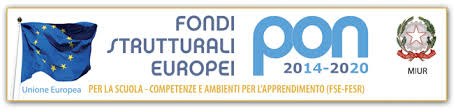 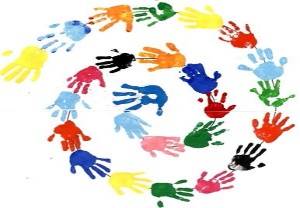 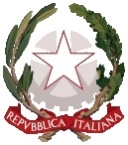 M I N I S T E R O   D E L L’ I S T R U Z I O N EUFFICIO SCOLASTICO REGIONALE PER LA LOMBARDIA   I S T I T U T O   C O M P R E N SI V O   M A R T I R I  D E L L A   L I B E R T A’20099 SESTO SAN GIOVANNI (MI) – VIA F. CAVALLOTTI, 88 –AMBITO 23 - C.M. MIIC8A5005 – C.F. 85034200155  -  c.u.f.e. UFD4WG - Tel.  02365831website: https://www.ic-martiridellaliberta.edu.it/segreteria@ic-martiridellaliberta.edu.it – miic8a5005@pec.istruzione.it  -  miic8a5005@istruzione.itCirc.n°34	                Sesto San Giovanni, 25 settembre 2020 Ai genitori degli studenti e delle studentesseAi docentiAl Personale ATAScuola secondaria I grado Don MilaniOGGETTO: ORARIO DELLE LEZIONI DAL 28 SETTEMBRE AL 2 OTTOBRE 2020Si comunica che, in attesa delle nomine dei docenti da parte dell’Ufficio Scolastico, l’orario delle lezioni sarà il seguente:ORARIO DI INGRESSO / USCITA CLASSIPLESSO DON MILANIPLESSO MARTIRILa Dirigente Scolastica         Dott.ssa Catia Di Gennaro  Firma autografa sostituita a mezzo stampa, ai sensi             dell’art. 3, comma 2, del D.Lgs. n. 39/93INGRESSOUSCITACLASSI PRIME8,2012,20CLASSI SECONDE8,1012,10CLASSI TERZE8,0012,00INGRESSOUSCITAPRIMA F7,5011,50SECONDA F7,5011,50TERZA F7,5011,50